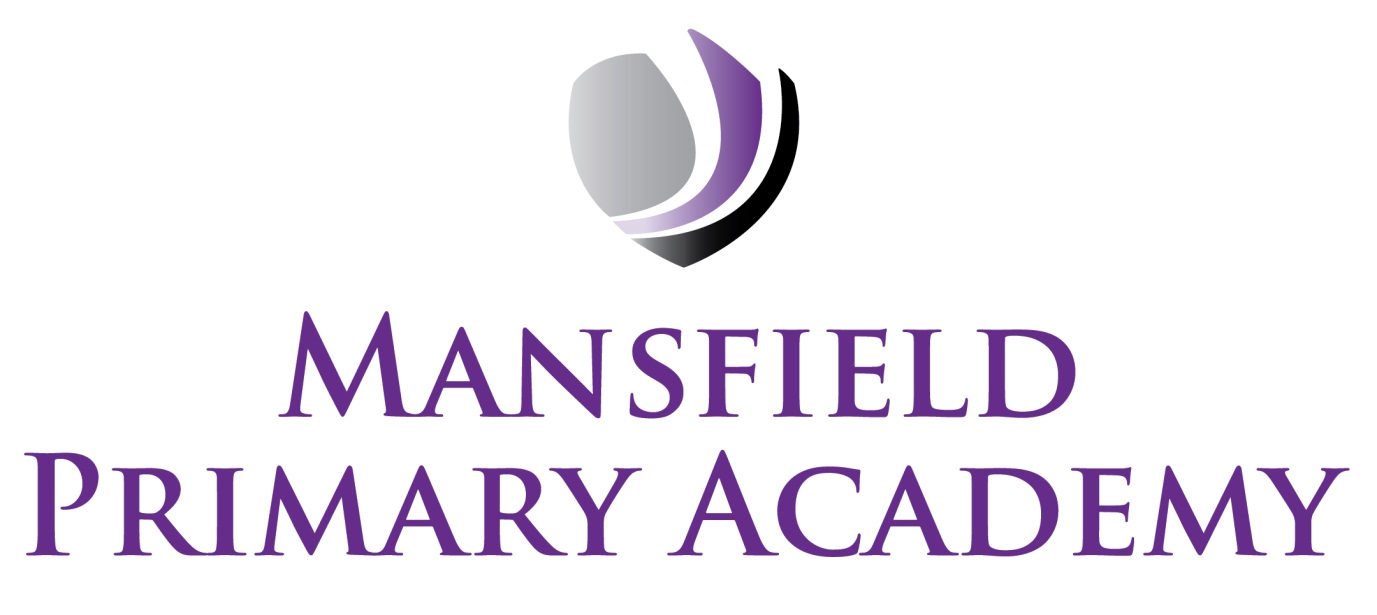 Skegby Junior AcademyEnd of Year 6 Assessments 2019% of children achieving age related expectationsReadingWritingMathsCombinedGPSNational73%78%79%65%78%Skegby Junior Academy45%(GDS 13%)65%(GDS 13%)55%(GDS 10%)42%(GDS 0%)61%(GDS 13%)Average Scale ScoreReadingGPSMathsNational104106105Skegby Junior Academy96101100Progress ScoresReadingWritingMathsSkegby Junior Academy-4.80.8-2.3